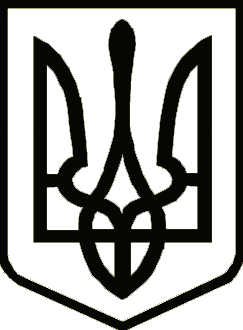 УкраїнаНОВОЗАВОДСЬКА   РАЙОННА  У  М. ЧЕРНІГОВІ  РАДАВИКОНАВЧИЙ КОМІТЕТРІШЕННЯ______________ 2014 року           м.Чернігів                                    № _______Розглянувши заяви громадян та пропозиції відділу житлово-комунального господарства та архітектури районної у місті ради, керуючись підпунктом 9 пункту «а» частини 1 статті 31 Закону України «Про місцеве самоврядування в Україні»; статями 53, 54, 81, 83, 84, 112, 122, 124, 125 Земельного кодексу України; статями 6, 32, 36 Закону України «Про охорону культурної спадщини»; статтею 7 Закону України «Про охорону археологічної спадщини»; Тимчасовим порядком використання території м.Чернігова, затвердженим рішенням міської ради від 28 грудня 2011 року (16 сесія 6 скликання), Тимчасовим порядком прийняття в експлуатацію закінчених будівництвом прибудованих лоджій (балконів) до жилих приміщень у багатоквартирних житлових будинках, споруджених без дозволу на виконання будівельних робіт, затвердженим рішенням Чернігівської міської ради від 25 грудня 2009 року (45 сесія 5 скликання) зі змінами (5 сесія 6 скликання, 16 сесія 6 скликання, 33 сесія 6 скликання), виконавчий комітет районної у місті ради вирішив: 1. Дозволити громадянам:1.1. … переобладнання в квартирі №… шляхом зменшення житлової площі на 3,2 кв.м за рахунок коридору «5» на вулиці ...1.2. … зменшення житлової площі квартири №… на 3,3 кв.м за рахунок внутрішнього переобладнання на вулиці ...2. Затвердити акти готовності прибудованих балконів громадянам:2.1. … балкону «І» площею 4,3 кв.м на вулиці ...2.2. … балкону «І» площею 4,1 кв.м на проспекті ...Заступник голови районної у місті ради                                 В.Ф. ВелігорськийЗаступник голови  районної  у місті ради з питань діяльності виконавчих органів ради -  керуючий справами виконкому                                   В.М. Заіка